Doc.dr. Alma Rahimić          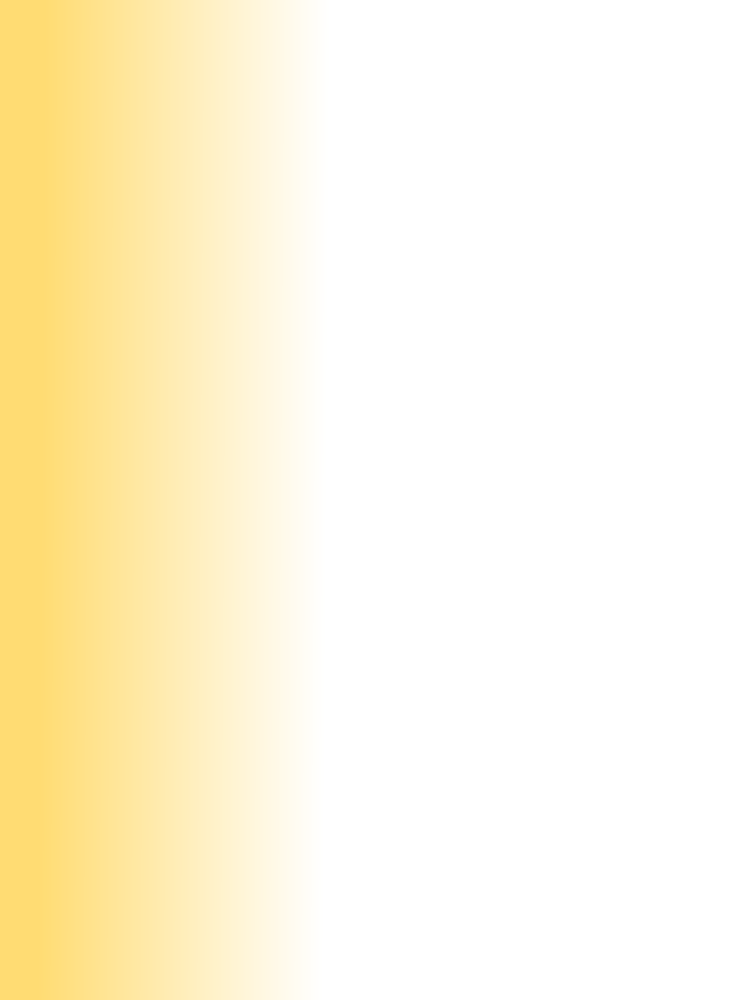 Opći podaciDatum i mjesto rođenja: 08.11.1982. godine, Mostar – BiH. Zvanje: Doc.dr.e-mail:alma.rahimic@unmo.batelefon: +387 36 571 388ObrazovanjeDiplomski studij: 2006. - Agromediterasnki fakultet Univerziteta „Džemal Bijedić“ u Mostaru.Postdiplomski studij: 2012. - Poljoprivredno-prehrembeni fakultet Univerziteta u SarajevuDoktorski studij: 20016 – Agromediteranski fakultet Univerziteta „Džemal Bijedić“ u MostaruDatum i oblast posljednjeg izbora: 24.11.2016. godine, Povrtlarstvo.Važnije publikacijeRahimić, A., Gadžo, D., 20012: Uticaj lokaliteta i roka sjetve na prinos i kvalitativne osobine heljde. Radovi Poljoprivredno-prehrambenog fakulteta, Univerziteta u Sarajevu. broj 62/1. Rahimić, A., Komlen, V., Vukotić, Dž., Tanović, N., Aliman, J., 2013:  Utjecaj listinca na morfološka svojstva presadnica bosiljka (Ocimum basilicum). Zbornik radova 48. hrvatskog i 8. međunarodnog simpozija agronoma. Dubrovnik. Kurtović,O., Govedarica Lučić, A., Perković, G., Rahimić, A., 2015: The Impact of Different Production Systems on the Content of Lycopene in Tomato Fruits. International Journal of Crop Science and Technology. Volume 1, Issue 2. ISSN 2458-7540.Komlen, V., Rahimić, A., Šukalić, A., Šupljeglav Jukić, A., 2015: Application effect of microbiological fertilizer on physical and chemical properties of french bean. Sixt International Scientific Agricultural Symposium „Agrosym 2015“, Jahorina. ISBN 978-99976-632-2-1. Govedarica Lučić, A., Rahimić, A., Komlen, V., Mičeta, M., Mitrović, M., Đurđić, D., 2016: The effect of the substrateand the volume of container pots on the bell peper seedlings quality and yield. 51st Croatian and11th International Symposium on Agriculture. ISBN 978-953-7878-50-4.Rahimić, A., Komlen, V., Šukalić, A., Govedarica-Lučić, A., Šupljeglav Jukić, A. 2017: Uticaj različitih vrasta supstrata na kvalitet presadnica timjana (Thymus vulgaris). Radovi Poljoprivredno-prehrambenog fakuteta u Sarajevu. ISSN 0033-8583 br. 67/1. 